Α  Ν  Α  Κ  Ο  Ι  Ν  Ω  Σ  Η        Ο Δήμος Χίου ανακοινώνει ότι προτίθεται να προβεί στην προμήθεια  ενός (1) αναλογίου ομιλιών από plexi-glass  για τις ανάγκες των Δημοσίων σχέσεων του Δήμου. Η παραπάνω προμήθεια προβλέπεται να εκτελεσθεί σύμφωνα με τις διατάξεις της ΥΑ11389/93-Ε.Κ.Π.Ο.Τ.Α. και του Ν.3463/06 (Δημοτικός και Κοινοτικός Κώδικας) όπως τροποποιήθηκαν και ισχύουν μέχρι σήμερα και με κριτήριο την χαμηλότερη προσφορά, λαμβάνοντας υπόψη την από 5/6/2015 σχετική Τεχνική Έκθεση του Τμήματος Αποθήκης και Προμηθειών. Η δαπάνη δεν θα υπερβεί το ποσό των  400,00 € και θα καλυφθεί από πιστώσεις που είναι εγγεγραμμένες στον προϋπολογισμό οικ. έτους 2015 και στον Κ.Α. 10-6691.001 προϋπολογισμού Δ. Χίου οικ. έτους 2015.      Οι ενδιαφερόμενοι μπορούν να καταθέσουν προσφορά τους σε σφραγισμένο φάκελο στο Τμήμα Προμηθειών, Κανάρη 18, Χίος, μέχρι την Παρασκευή 4 Σεπτεμβρίου 2015 και ώρα 11:30 π.μ..						Εκ του Τμήματος Προμηθειών                                                                    	             του Δήμου Χίου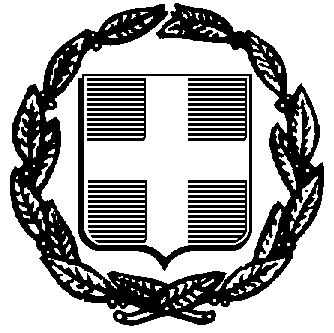                ΕΛΛΗΝΙΚΗ ΔΗΜΟΚΡΑΤΙΑ                       Δ Η Μ Ο Σ    Χ Ι Ο Υ    Δ/ΝΣΗ ΟΙΚΟΝΟΜΙΚΩΝ ΥΠΗΡΕΣΙΩΝ   ΤΜΗΜΑ ΠΡΟΜΗΘΕΙΩΝ & ΑΠΟΘΗΚΗΣ               ΕΛΛΗΝΙΚΗ ΔΗΜΟΚΡΑΤΙΑ                       Δ Η Μ Ο Σ    Χ Ι Ο Υ    Δ/ΝΣΗ ΟΙΚΟΝΟΜΙΚΩΝ ΥΠΗΡΕΣΙΩΝ   ΤΜΗΜΑ ΠΡΟΜΗΘΕΙΩΝ & ΑΠΟΘΗΚΗΣ               ΕΛΛΗΝΙΚΗ ΔΗΜΟΚΡΑΤΙΑ                       Δ Η Μ Ο Σ    Χ Ι Ο Υ    Δ/ΝΣΗ ΟΙΚΟΝΟΜΙΚΩΝ ΥΠΗΡΕΣΙΩΝ   ΤΜΗΜΑ ΠΡΟΜΗΘΕΙΩΝ & ΑΠΟΘΗΚΗΣ               ΕΛΛΗΝΙΚΗ ΔΗΜΟΚΡΑΤΙΑ                       Δ Η Μ Ο Σ    Χ Ι Ο Υ    Δ/ΝΣΗ ΟΙΚΟΝΟΜΙΚΩΝ ΥΠΗΡΕΣΙΩΝ   ΤΜΗΜΑ ΠΡΟΜΗΘΕΙΩΝ & ΑΠΟΘΗΚΗΣ               Χίος  31/8/2015               Α.Π. : Δ.Υ.Ταχ.Δ/νση:Κανάρη 18,  82100 Χίος Κανάρη 18,  82100 Χίος Πληροφορίες:Κοντού ΑναστασίαΤηλέφωνο:22713-51 721FAX:22713-51 721